СИЛАБУС З ДИСЦИПЛІНИІНТЕЛЕКТУАЛЬНА ВЛАСНІСТЬ 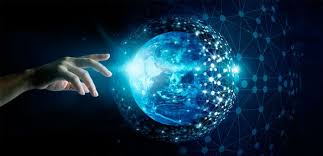 І ,ІІ семестр 2020-2021 навчального рокуАм, ІІТм Лекції : Семінарські заняття : Команда викладачів:        Конституцією України проголошено право кожної людини на власність в тому числі на інтелектуальну власність. Інтелектуальна власність є результатом творчої діяльності людини. В зв’язку з цим інтелектуальна власність, а особливо право промислової власності (винаходи, промислові зразки та знаки для товарів та послуг) набуває особливого значення не тільки як засіб самовираження, але і як комерційна цінність. Результати творчої діяльності виступають в декількох аспектах: як ідея, як наукове, культурне надбання суспільства, інформація, як матеріальний носій та як майнові права, що виникають з факту їх створення. Навчальна дисципліна "Інтелектуальна власність " має комплексний характер, а саме економічну та правову природу.        Вивчення дисципліни "Інтелектуальна власність " дає поглиблене вивчення відносин щодо створення та обігу об’єктів інтелектуальної власності, тверде опанування правового механізму їх регулювання, отримання необхідних навиків кваліфікації результатів творчої діяльності, та захисту майнових та особистих немайнових прав авторів та володільців як в Україні так і за її межами.                 Результатом вивчення дисципліни "Інтелектуальна власність " є набуття студентами універсальних професійних компетентностей з використання об’єктів інтелектуальної власності в діяльності підприємства.      Професійні компетентності – автономність та відповідальність і комунікації, визначаються через здатність використовувати основні положення чинного законодавства в сфері інтелектуальної власності, юридичні терміни, поняття і теорії права інтелектуальної власності в процесі здійснення господарської діяльності.                Особистісні компетентності визначаються через здатність самостійно аналізувати наукову та практичні проблеми, проводити порівняльно-правовий аналіз, самостійно аналізувати і узагальнювати судову практику, а також здійснювати захист інтелектуальної власності.      Комунікації проявляються у: вільному володінні термінологією у сфері права інтелектуальної власності та навичками роботи з Цивільним кодексом України та іншими джерелами з визначення інтелектуальної власності; здатність до подальшого самовдосконалення в сфері інтелектуальної власності.     Автономність та відповідальність: вміння самостійно аналізувати і узагальнювати судову практику; самостійно вирішувати наукові та практичні проблеми в сфері діяльності пов’язаної із переходом прав інтелектуальної власності; розуміти причини, умови та тенденції зміни правової доктрини у сфері здійснення та регулювання інтелектуальної власності; брати участь у розробці нормативно-правових актів відповідно до профілю своєї професійної діяльності; здійснювати професійну діяльність на основі розвиненої правосвідомості, правового мислення та правової культури.       Ключові компетентності, які отримують студенти після вивчення навчальної дисципліни "Інтелектуальні власність ": 1. Політична і соціальна – вміння працювати у напрямку досягнення суспільно корисних цілей; 2. Комунікативна – володіння технологіями усного і письмового спілкування в тому числі різними мовами;3. Спеціальна – готовність до самостійного виконання професійних дій, об’єктивна оцінка власної праці, готовність вжиття конкретних дій у разі необхідності; 4. Когнітивна – здатність навчатися протягом життя, здатність до підвищення та актуалізації власного потенціалу, саморозвитку.Загально-предметні компетентності формуються відповідно до певного кола навчальних дисциплін при професійній підготовці студентів.Чому ви маєте обрати цей курс?Для України європейська інтеграція – це шлях модернізації економіки, подолання технологічної відсталості, залучення іноземних інвестицій і новітніх технологій, створення нових робочих місць, підвищення конкурентоспроможності вітчизняного товаровиробника, вихід на світові ринки, насамперед на ринок ЄС. Для досягнення цієї мети необхідно мати уявлення про правовий механізм, що регулює правові відносини між суб’єктами господарювання . Це  має велике значення за інтенсивного розвитку ринку прав на об`єкти інтелектуальної власності, перетворення їх на важливий чинник конкурентоспроможності підприємства та економіки в цілому. Сучасному фахівцю будь-якої галузі знання теорії та практики з питань інтелектуальної власності необхідні для здійснення професійної діяльності в умовах економічного обігу.   Набуті практичні навички можуть бути використані в розв`язанні специфічних правових ситуацій , що виникають у сфері  приватно-правових відносинах. Отже, якщо ви хочете навчитись відстоювати свої права, тоді вам просто обов’язково варто йти на цей курс! 	Ознайомлення із зазначеним курсом допоможе студентам набути відповідних теоретичних знань та навичок, орієнтуватись у чинному законодавстві, працювати з нормативно-правовими актами, правильно застосовувати правові норми до конкретних практичних ситуацій. Огляд курсу        Цей курс, який вивчається згідно з рафіком навчання та дає студентам глибоке  оволодіння теоретичними знаннями з питань  інтелектуального права та набуття практичних вмінь і навичок щодо застосування законів, принципів, методів, технологій та процедур; набуття вмінь та формування компетенцій з правових відносин щодо регулювання прав інтелектуальної власності, майнових та особистих немайнових прав авторів, підстави їх виникнення та здійснення.. Кількість кредитів ECTS – 3. Лекції –15, 30   годин.Практики – 15  годин.Курс  виклається згідно з розкладом . Він супроводжується текстовим матеріалом та груповими заняттями. Студенти матимуть можливість застосовувати отримані знання та вирішувати практичні завдання протягом обговорень в аудиторії та розробки відповідних завдань ,їх рішень і  складання документів. Ресурси курсуІнформація про курс розміщена на сайті Університету (http://kart.edu.ua), включаючи навчальний план, лекційні матеріали, завдання та правила оцінювання курсу).	Додатковий матеріал та посилання на електронні ресурси доступні на сайті Університету у розділі «дистанційне навчання» поряд із питаннями, над якими необхідно поміркувати підчас підготовки для обговорення в аудиторії. Необхідна підготовка повинна бути завершена до початку наступної лекції. Ви повинні бути готовими до дискусій та мозкових штурмів – ми хочемо знати, що ви думаєте! Теми курсуІ семестр . Для денної форми навчанняДля заочної форми навчанняПравила оцінюванняПри заповненні заліково-екзаменаційної відомості та залікової книжки (індивідуального навчального плану) студента, оцінка, виставлена за 100-бальною шкалою, повинна бути переведена до національної шкали (5, 4, 3,) та шкали ECTS (А, В, С, D, Е)Завдання на самостійну роботу:Студентам пропонується обрати один з 30 варіантів тем для створення власного  завдання впродовж семестру. За вчасне та вірне виконання завдання нараховується 25 балів до поточного модульного контролю. За невиконане завдання бали не нараховуються. Необхідний обсяг виконання завдання складає 50% на перший модульний контроль і 100% на другий модульний контроль. Перебіг поточного виконання завдання та питання для обговорення надсилаються на e-mail викладача або перевіряються ним особисто. 2   Індивідуальні завдання  на самостійну роботу : 1.1   Поняття інтелектуальної власності та права інтелектуальної власності.                                      1.2   Охорона та захист інтелектуальних прав на засоби індивідуалізації суб'єктів господарської діяльності, їх продукції, робіт та послуг.                                                       2.1 Джерела права інтелектуальної власності,2.2  Права та обов'язки власника свідоцтва про реєстрацію прав на використання кваліфікованого зазначення походження товарів.3.1 Національне і міжнародне законодавство в сфері інтелектуальної власності.3.2 Надання правової охорони кваліфікованому зазначенню походженню товарів. Порядок реєстрації, строк дії свідоцтва про реєстрацію.                                                                                                  4.1 Об'єкти інтелектуальної власності.4.2. Поняття та види зазначення походження товарів: просте та кваліфіковане.5.1  Суб'єкти права інтелектуальної власності та їх види.                                                                  5.2 Поняття торговельної марки. Умови охороноздатності. Суб'єкти прав на торговельну марку.     6.1 Зміст права інтелектуальної власності. Особисті немайнові права інтелектуальної власності.6.2 Права та обов'язки власника свідоцтва на знак для товарів і послуг.7.1  Загальна характеристика майнових прав інтелектуальної власності.                                            7.2  Свідоцтво на знак для товарів і послуг. Строк його дії. Державний реєстр свідоцтв на знаки для товарів та послуг.                                                                                                                            8.1 Поняття договору про передачу майнових прав та ліцензійного договору. Види ліцензій.8.2 Засоби індивідуалізації учасника цивільного обігу та їх продукції, робіт, послуг.9.1 Організації колективного управління майновими правами.                      9.2 Майнові права на комерційне (фірмове) найменування10.1 Представники у справах інтелектуальної власності.10.2 Поняття комерційного (фірмового) найменування, його ознаки. Суб`єкти прав на комерційне(фірмове) найменування.11.1 Поняття авторського права.11.2 Майнові права на комерційну таємницю.12.1  Об'єкти авторського права.12.2 Поняття комерційної таємниці та її ознаки. Суб'єкти прав на комерційну таємницю.13.1  Суб'єкти авторського права.                                                                                                   13.2   Поняття  та  ознаки  раціоналізаторської  пропозиції.   Суб'єкти   прав   на   раціоналізаторські пропозиції.                                                                                                                                      14.1  Немайнові та майнові права авторів та інших суб'єктів авторського права.                                14.2 Права та обов'язки власника свідоцтва на інтегральну мікросхему.       15. 1 Загальна характеристика права використання об'єктів авторського права.15.2 Свідоцтво  про охорону Інтегральної мікросхеми.  Строк його дії,  підстави достроковогоприпинення та визнання свідоцтва недійсним.16.1 Право на винагороду в авторському праві.                                                                                 16.2     Поняття    інтегральної    мікросхеми    та    топографії    інтегральної    мікросхеми.    Умови охороноздатності. Суб'єкти прав на інтегральну мікросхему.                                                           17.1  Строки дії авторських і суміжних прав.17.2 Охорона і захист інтелектуальних прав на об'єкти промислової власності.18.1 Співавторство та його види. Здійснення авторських прав співавторами.                                   18.2 Обмеження патентних прав. Обов'язки власника патенту.19.1  Охорона, захист і відповідальність в сфері авторського права.                                                    19.2  Поняття патенту, його види, строки дії, підстави припинення і визнання недійсним патенту. Державний реєстр патентів.                                                                                                             20.1  Поняття суміжних прав.20.2 Виникнення виключних прав на винахід, корисну модель, промисловий зразок.21.1. Суміжні права виконавців, виробників фонограм і відеограм та організацій мовлення. 21.2 Поняття промислової власності.                                                            22.1 Об'єкти промислової власності, їх види та ознаки.22.2 Комерційна концесія.23.1    Поняття   патентоспроможності.   Умови   патентоспроможності   винаходу,   корисної  моделі, промислового зразка.          23.2 Фінанси в системі інтелектуальної економіки.24.1 Суб'єкти права промислової власності.                                                 24.2 Методика оцінки вартості інтелектуальної власності.25.1   Патентне право України.25.2 Оподаткування операцій з нематеріальними активами.26.1 Процедура видачі патенту.26.2 Оцінка ризиків при операціях з об'єктами інтелектуальної власності.27.1.  Формула винаходу (корисної моделі), поняття та структура.                  27.2 Визначення розміру винагороди за використання об'єктів авторського та суміжних прав.28.1 Загальні вимоги до заявки на винахід (корисну модель).28.2 Визначення ставок дисконту та роялті.29.1  Договір про видачу дозволу на використання (ліцензії) винаходу, корисної моделі, промислову зразку. Виключна та невиключна ліцензії. Примусові ліцензії.29.2 Інноваційні діяльність як складова інтелектуальної економіки.30.1 Поняття та зміст авторського договору. Використання об’єктів інтелектуальної власності співавторами30.2 Експертиза як етап процесу патентування.Відвідування лекцій:Бали за цю складову нараховуються взагалі, якщо студент не відвідував більш 50% лекційних занять у модулі без поважних причин. За відвідування кожної лекції нараховується 1 бал. Максимальна сума становить 10 балів.Ступінь залученості:Мета участі в курсі – залучити вас до дискусії, розширити можливості навчання для себе та своїх однолітків та дати вам ще один спосіб перевірити свої знання у сфері права в публічному управлінні. Участь буде оцінюватися на основі кількості та вірності ваших відповідей. Питання, хоча й заохочуються, однак не оцінюються в цьому блоці. Ми намагаємося надати всім студентам рівні та справедливі можливості для підвищення власної залученості. Максимальна сума становить 10 балів.Практичні заняття:Оцінюються за відвідуваннями (до 3 балів), ступенем залученості (до 7 балів) та стислою презентацією виконаного завдання (до 5 балів). Ступінь залученості визначається участю у роботі дискусійного клубу з питань правознавства. Максимальна сума становить 15 балів.Модульне тестування:Оцінюються за вірними відповідями на тестові модульні питання (10 питань в тесті, кожна вірна відповідь оцінюється в 4 бали). Максимальна кількість становить 40 балів за модуль.Залік: Студент отримує залік за результатами модульного 1-го та 2-го контролю шляхом накопичення балів. Максимальна кількість балів, яку може отримати студент становить 100 (до 60 балів поточного контролю та до 40 балів тестування). Середнє арифметичне суми модульних оцінок складає заліковий бал. Якщо студент не погоджується із запропонованими балами він може підвищити їх на заліку, відповівши на питання викладача . Команда викладачів: Крутько Ірина Миколаївна (http://kart.edu.ua/kafedra-etip-ua/istoriya-stvorennya-kafedri-etip-ua) – лектор з питань правознавства в УкрДУЗТ. Отримав Напрямки наукової діяльності: інтелектуальне право, міжнародне приватне право, договірне право,сімейне право, трудове право; право соціального забезпечення; адміністративне право; кримінальне право.     Гайворонська Тетяна Миколаївна( www . kart.edu.ua/ kafedra-etip-ua/kolectuv-kafedru-etip-ua/ etip12@ukr.net ) – лектор з питань права в УкрДУЗТ. Отримала ступінь к.ю.н.  за спеціальністю 12.00.06 – земельне право, аграрне право, екологічне право, природоресурсове право; присвоєно вчене звання доцента кафедри охорони праці та навколишнього середовища в УкрДУЗТ у 1994 році. Напрямки наукової діяльності: екологічні, земельні, природоресурсові  відносини на залізничному транспорті, правовідносини на залізницях України.Програмні результати навчання             В процесі вивчення дисципліни студенти мають опанувати наступні навички: - здійснювати комплексний аналіз інтелектуальної власності;   -сформувати сучасне наукове розуміння сутності інтелектуальної власності, методологічних зв’язків та закономірностей розвитку; -  усвідомити значення авторського права,права інтелектуальної власності в Україні і суміжних прав; - оволодіти практичними навичками, щодо правового регулювання патентного права; - освоїти фундаментальні знання щодо правової охорони об’єктів інтелектуальної власності та їх захисту в Україні та світі; - уміти правильно оцінювати ситуаційну обставину і приймати оптимальні рішенняз ефективності застосування в практичній діяльності норм, регулюючих приватноправові правовідносини; -  уміти кваліфіковано складати відповідні документи, такі як договори, заяви, розписки, самостійно працювати з нормативними матеріалами, навчальною та спеціальною літературою; -  уміти швидко знаходити необхідний матеріал, нормативний акт, вірно його тлумачити й застосовувати в конкретних ситуаціях.- набуття навичок роботи з нормативними актами;-  застосування набутих знань у вирішенні практичних питань у сфері правового регулювання права інтелектуальної власності.Кодекс академічної доброчесностіПорушення Кодексу академічної доброчесності Українського державного університету залізничного транспорту є серйозним порушенням, навіть якщо воно є ненавмисним. Кодекс доступний за посиланням: http://kart.edu.ua/documentu-zvo-ua	Зокрема, дотримання Кодексу академічної доброчесності УкрДУЗТ означає, що вся робота на іспитах та заліках має виконуватися індивідуально. Під час виконання самостійної роботи студенти можуть консультуватися з викладачами та з іншими студентами, але повинні самостійно розв’язувати завдання, керуючись власними знаннями, уміннями та навичками. Посилання на всі ресурси та джерела (наприклад, у звітах, самостійних роботах чи презентаціях) повинні бути чітко визначені та оформлені належним чином. У разі спільної роботи з іншими студентами над виконанням індивідуальних завдань, ви повинні зазначити ступінь їх залученості до роботи.Інтеграція студентів із обмеженими можливостями	Вища освіта є провідним чинником підвищення соціального статусу, досягнення духовної, матеріальної незалежності і соціалізації молоді з обмеженими функціональними можливостями й відображає стан розвитку демократичних процесів і гуманізації суспільства.Для інтеграції студентів із обмеженими можливостями в освітній процес Українського державного університету залізничного транспорту створена система дистанційного навчання на основі сучасних педагогічних, інформаційних, телекомунікаційних технологій.Доступ до матеріалів дистанційного навчання з цього курсу можна знайти за посиланням: http://do.kart.edu.ua/ Лектор:   Крутько Ірина МиколаївнаКонтакти:  38(057)730-10-99,  irina.lawer2@gmail.comВикладачі курсу : Гайворонська Тетяна МиколаївнаКонтакти: 38(057)730-10-99,   etip12@ukr.netГодини прийому та консультацій Години прийому та консультації: кожен   вівторок з 12.30-14.00 Веб сторінка курсу: http://do.kart.edu.ua/Додаткові інформаційні матеріали: http://metod.kart.edu.uaтижденьКіл.годинТема лекціїКількість годинТема лабораторних, практичних, семінарських занятьтижденьКіл.годинТема лекціїКількість годинТема лабораторних, практичних, семінарських занять123452Поняття інтелектуальної власності. Система правової охорони інтелектуальної власності2Поняття інтелектуальної власності. Система правової охорони інтелектуальної власності2Основні джерела права інтелектуальної власності2Основні джерела права інтелектуальної власності2Загальні положення права інтелектуальної власності2Загальна характеристика права промислової власності (ППВ). Поняття, суб’єкти, об’єкти ППВМодульний контроль2Загальні положення авторського права та суміжних прав2Правова охорона топографії інтегральних мікросхем (ТІМ)2Загальна характеристика права промислової власності (ППВ). Поняття, суб’єкти, об’єкти ППВ2Право інтелектуальної власності на комерційне найменування. Комерційна таємниця2Комерційна таємниця2Право інтелектуальної власності на географічне зазначення. Походження товару2Право інтелектуальної власності на географічне зазначення та раціоналізаторську пропозицію2Право інтелектуальної на раціоналізаторську пропозицію1Цивільно-правовий захист права інтелектуальної власності1Цивільно-правовий захист права інтелектуальної власностіМодульний контроль , заліктижденьКіл.годинТема лекціїКількість годинТема лабораторних, практичних, семінарських занятьтижденьКіл.годинТема лекціїКількість годинТема лабораторних, практичних, семінарських занять123452Поняття інтелектуальної власності. Система правової охорони інтелектуальної власності1Поняття інтелектуальної власності. Система правової охорони інтелектуальної власності1Основні джерела права інтелектуальної власності1Основні джерела права інтелектуальної власності1Загальні положення авторського права та суміжних прав1Правова охорона топографії інтегральних мікросхем (ТІМ)2Загальна характеристика права промислової власності (ППВ). Поняття, суб’єкти, об’єкти ППВ .Комерційна таємниця .1Право інтелектуальної власності на комерційне найменування. Комерційна таємниця1Право інтелектуальної власності на географічне зазначення та раціоналізаторську пропозицію1 Право інтелектуальної власності на геогра-фічне зазначення. Походження товару  Право інтелектуальної на раціоналізатор-ську пропозицію1Цивільно-правовий захист права інтелектуальної власності1Цивільно-правовий захист права інтелектуальної власностіВизначення назви за державною шкалою(оцінка)Визначення назви за шкалою ECTSЗа 100 бальною шкалоюECTS                 оцінкаВІДМІННО – 5Відмінно – відмінне виконання лише з незначною кількістю помилок90-100AДОБРЕ – 4Дуже добре – вище середнього рівня з кількома помилками82-89BДОБРЕ – 4Добре – в загальному правильна робота з певною кількістю грубих помилок75-81CЗАДОВІЛЬНО - 3Задовільно  - непогано, але зі значною кількістю недоліків69-74DЗАДОВІЛЬНО - 3Достатньо – виконання задовольняє мінімальні критерії60-68EНЕЗАДОВІЛЬНО - 2Незадовільно – потрібно попрацювати перед тим як отримати залік (без повторного вивчення модуля)35-59FXНЕЗАДОВІЛЬНО - 2Незадовільно  - необхідна серйозна подальша робота (повторне вивчення модуля)<35F